ROMÂNIA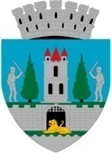    JUDEŢUL SATU MARE   CONSILIUL LOCAL AL   MUNICIPIULUI SATU MARENr.  28771/18.05.2022În temeiul prevederilor art. 136, alin. (1) din O.U.G. nr. 57/2019 privind Codul Administrativ, cu modificările și completările ulterioare, inițiez proiectul de hotărâre privind aprobarea realizării investiției ,,AMENAJARE PARCARE SUBTERANĂ PE UN NIVEL ÎN PIAȚA LIBERTĂȚII”, prin contract de concesiune, proiect  în susținerea căruia formulez următorul:REFERAT DE APROBARE	Pentru a compensa locurile de parcare din Piața Libertății, care va fi pietonizat, municipalitatea a comandat un studiu de fezabilitate pentru edificarea unei parcări subterane, care să se încadreze în peisajul ambiental al centrului vechi a orașului.	Având în vedere faptul că valoarea investiției este foarte mare și depășește puterea financiară a Municipiului Satu Mare este oportună atragerea de investitori privați pentru realizarea acesteia.	Raportat la prevederile  art. 129, alin (2) lit. c) din O.U.G. 57/2019 privind Codul administrativ, cu modificările și completările ulterioare, potrivit cărora consiliul local hotărăște în condițiile legii și are atribuții privind administrarea domeniului public și privat al municipiului, 	Urmare a celor de mai sus, propun spre dezbatere și aprobare Consiliului Local al municipiului Satu Mare proiectul de hotărâre privind aprobarea realizării investiției ,,AMENAJARE PARCARE SUBTERANĂ PE UN NIVEL ÎN PIAȚA LIBERTĂȚII”, prin contract de concesiune, în forma prezentată de executiv.INIŢIATOR PROIECT:Primar                                                           Kereskényi Gábor	Faur Mihaela/2ex